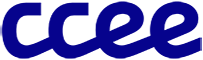 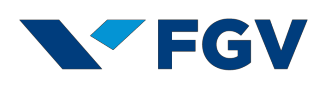 DECLARAÇÃO,      de       de 20     .À Fundação Getúlio Vargas – FGV Praia de Botafogo, nº 190, Botafogo22250-900 – Rio de JaneiroPrezados,A Empresa      , inscrita no CNPJ sob o nº     , estabelecida na Rua      , nº      ,andar, sala      , bairro      , na Cidade/Estado      , representada neste ato conforme seu Contrato Social, declara que está de acordo com a divulgação do resultado do Exame de Certificação e Recertificação de Operadores do Mercado de Energia Elétrica (20     ), em que seus colaboradores figuram como participantes.Sendo o que se apresenta para o momento, subscrevemo-nos. Atenciosamente,AssinaturaEmpresa      Nome      CPF:      